الدكتور البشر عميداً للسنه التحضيرية 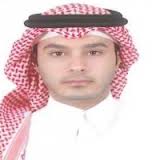 تتقدم كلية العلوم والدراسات الانسانية بالغاط ممثلة بعميدها سعادة الدكتور خالد بن عبدالله الشافي وجميع منسوبي الكلية من وكلاء الكلية وأعضاء هيئة التدريس وموظفين إداريين برفع أصدق التهاني والتبريكات لسعادة وكيل الكلية للدراسات والتطوير وعضو هيئة تدريس بقسم القانون بالكلية سعادة الدكتور وليد بن محمد البشر بصدور قرار معالي مدير الجامعة الدكتور خالد بن سعد المقرن بتعيينه عميداً للسنه التحضيرية بالجامعةمتمنين لسعادته التوفيق والنجاح في القيام بالمهام المسندة لسعادته.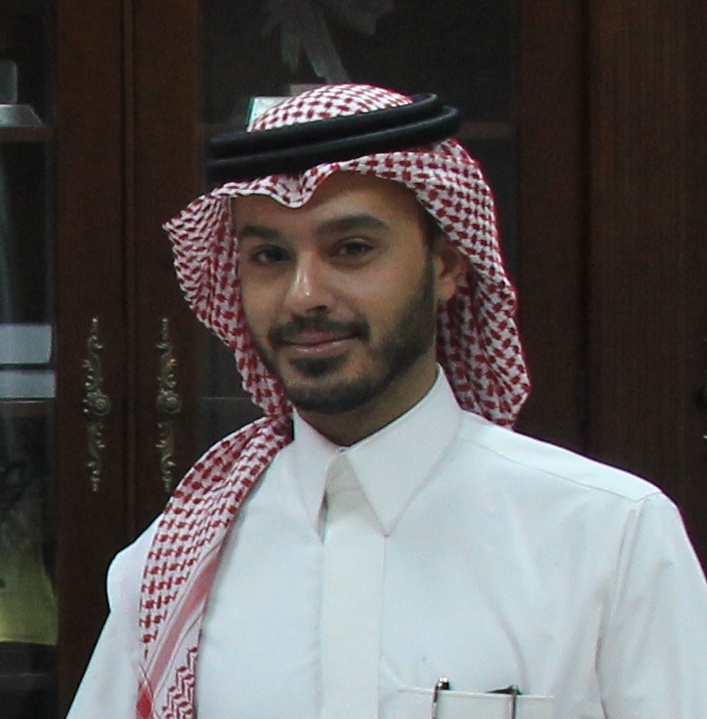 